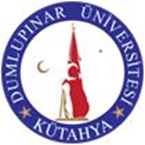 ……..…………………………………………BÖLÜM BAŞKANLIĞINA	Bölümünüz …………………………… numaralı …………….... sınıf öğrencisiyim. 20…./20….. Eğitim-Öğretim yılı, ……………….. Dönemi’nde almak istediğim ancak, çakıştığı için ders kaydı yaptıramadığım aşağıda belirttiğim dersler/dersleri alamıyorum. Üniversitemiz Önlisans ve Lisans Eğitim-Öğretim Yönetmeliği’nin, Kayıt Yenileme ile ilgili 22. maddenin 5. fıkrası gereği, Fakültemizin diğer bölüm ve programlardan almak istiyorum.	Gereğini bilgilerinize arz ederim. ……./……./ 20………………………………………………….. BölümüÖğrencilerinin Diğer Bölüm ve Programlarından Ders Çakışması Olan Derslerle İlgili Ders Talep FormuAdresi: …………………………………Tel /Cep Numarası: …………………..Adı-Soyadı              : ………………………………..Öğrenci Numarası : ………………………………..TC Kimlik No         : ………………………………..İmzası                    : ………………………………..DERS DERS DERS DERS ÇAKIŞAN DERS/DERSLERÇAKIŞAN DERS/DERSLERÇAKIŞAN DERS/DERSLERÇAKIŞAN DERS/DERSLERÇAKIŞAN DERSLERİN YERİNE ALINACAK BÖLÜM/PROGRAM  DERS/DERSLERÇAKIŞAN DERSLERİN YERİNE ALINACAK BÖLÜM/PROGRAM  DERS/DERSLERÇAKIŞAN DERSLERİN YERİNE ALINACAK BÖLÜM/PROGRAM  DERS/DERSLERÇAKIŞAN DERSLERİN YERİNE ALINACAK BÖLÜM/PROGRAM  DERS/DERSLERDers KoduDers AdıDersinT-U-K-AKTSProg. Gün ve SaatiDers KoduDers AdıDersinT-U-K-AKTSProg. Gün ve SaatiFakülte/Y.O./MYOBölüm/ProgramDers Kodu/Ders AdıDersinT-U-K-AKTSProg. Gün ve Saati